中學教案(2017-18 年度下學期)     黎老師香港美食教學範疇：(1)	中學 (第二階，閱讀和說話訓練)(2)	中國語文課程第二語言學習架構：基本資料：學習目標：1. 學生能說出常見的香港美食與餐飲場所的詞彙。2. 學生能閱讀課文並且理解大排檔和大酒樓的區別。教學流程：教學材料：範文大排檔，最初指香港一些小街小巷的露天熟食檔，但現在大部份已遷往市政街市內。大排檔供應不同種類的食物，中式有：小菜、炒粉麵、魚蛋粉麵、白粥油條等；西式有：三明治、奶茶、咖啡等，為市民提供方便和價廉物美的選擇。酒樓又稱酒家或茶樓，是一種粵式餐館，起源於廣州。早市主要供應點心；午市加上炒飯、麺、飯、小菜及燒味等中式食物；晚市通常只會供應晚飯小菜和讓客人舉行各種宴會。雖然大排檔的環境比較擁擠、吵鬧，服務態度一般，但不用付小費，收費較便宜。大排檔供應的食物大都是「即叫即做」，味道新鮮可口。酒樓地方較大，會接受顧客預先訂位，會提供毛巾及按顧客的喜好泡茶，服務周到。大部份酒樓都有多名廚師，提供不同風味的小菜，讓市民有更多選擇，但酒樓有加一服務費，收費較昂貴。學生作品：a. 學生課堂討論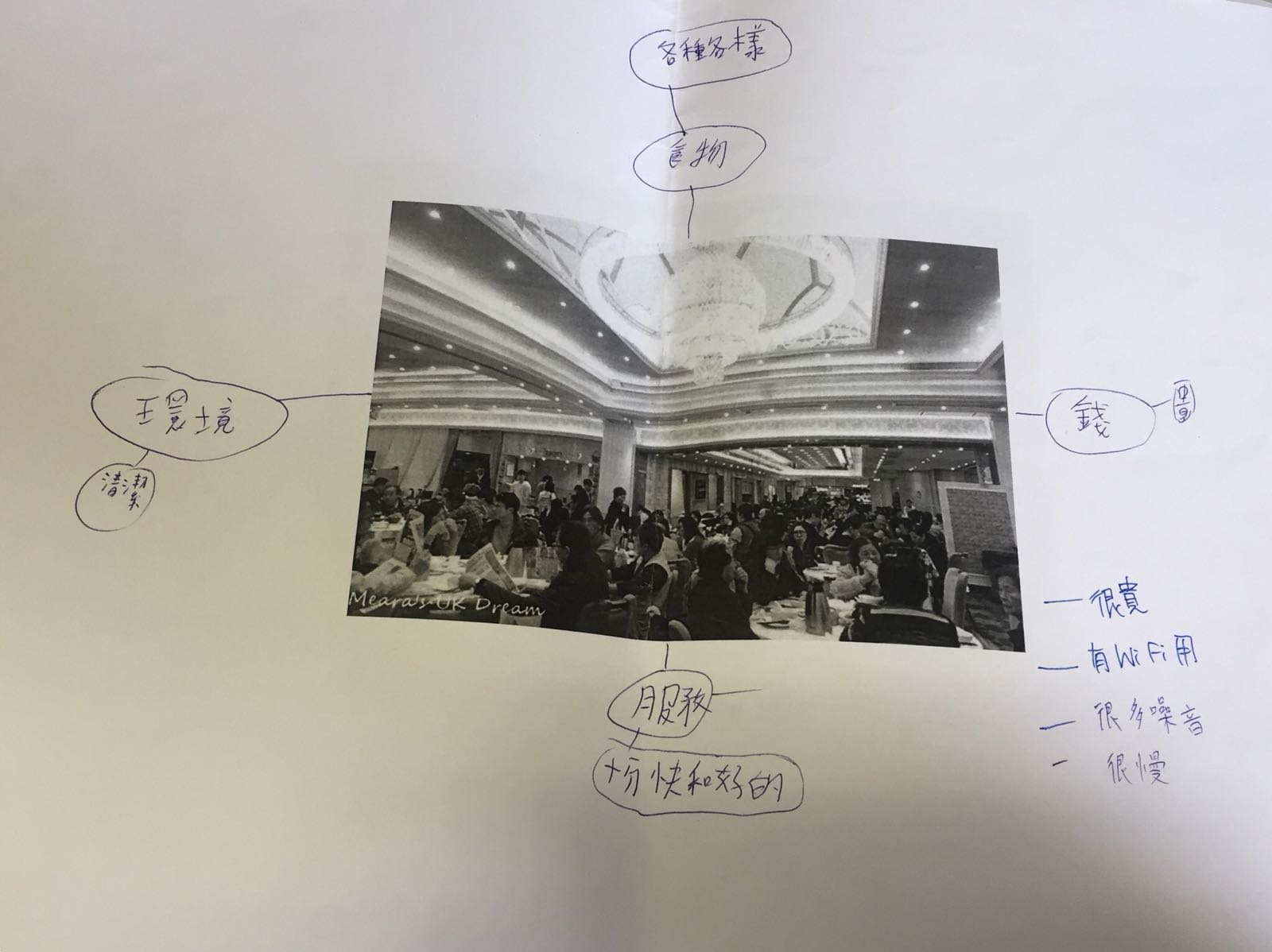 b. 學生工作紙（一）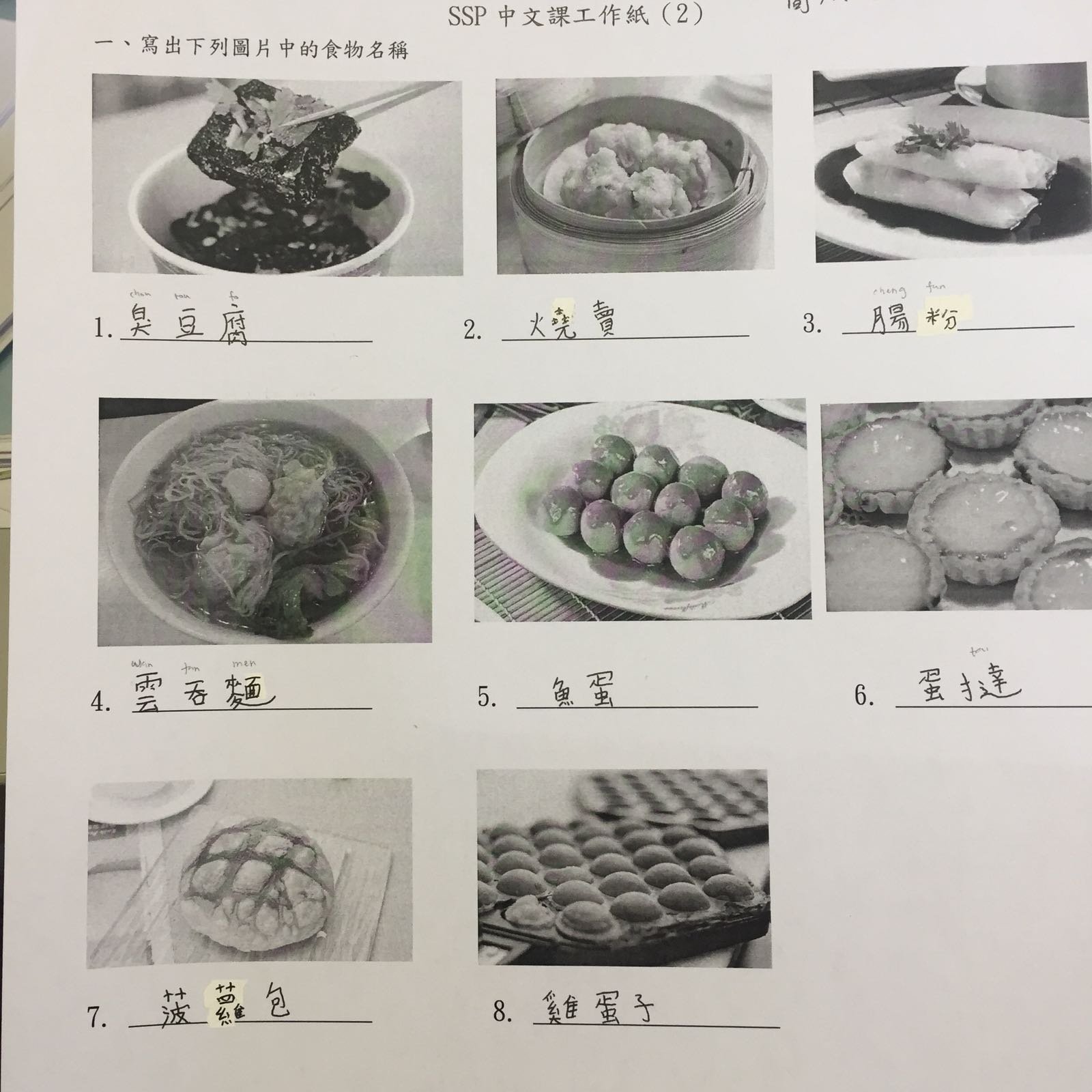 c. 學生工作紙（二）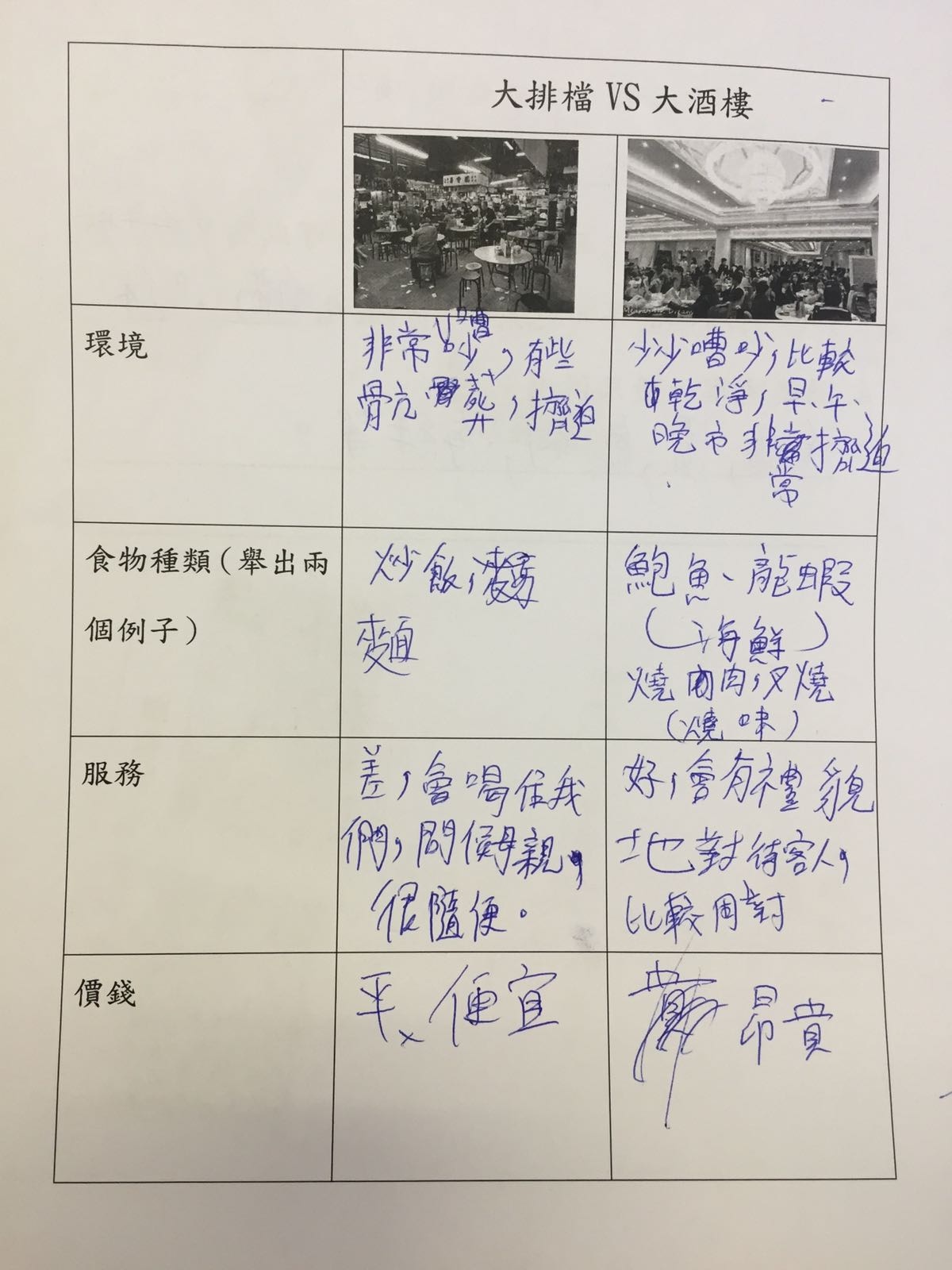 NLS(2.1)2能圍繞話題，大致完整地表達自己的想法NLR(3.1)1大致能概括段落的意思NLR(3.1)2能概略分析閱讀材料的內容要點NLR(4.1)1能指出閱讀材料的主旨NLW(3.1)2 能根據需要表達，內容切合主題任教導師：黎老師地        點：港島區某大專院校科	目：中國語文科(非華語課程) 班(組) 別：Class 4 學生對象：中一、中二級非華語學生 學生人數：19 人日	期： 2018 年 4 月 14 日時	間： 180分鐘(  9:30 - 12:30 )教	室：MW407 室教	節：第16節課	題：香港美食教學時間教學階段教師活動學生活動教學材料評估方法9:30-9:50（20分鐘）課前熱身講解本次課節的學習目標安排課前寫作熱身練習<20歲前完成的10個夢想>完成課前寫作熱身練習<20歲前完成的10個夢想>每位同學到黑板寫一個夢想，然後輪流向其他同學分享這個夢想的成因<20歲前完成的10個夢想>筆記簿寫作內容學生口頭分享9:50-10:10（20分鐘）引入&發展一展示簡報並著學生猜食物圖片對應的中文。請學生寫在黑板並且寫在筆記簿著學生完成食物配對工作紙師生共同核對答案猜詞並做筆記完成食物配對工作紙師生核對答案，學生輪流到黑板找出對應的答案簡報食物配對工作紙學生口頭作答食物配對工作紙提問10:10-10:30（20分鐘）發展二展示簡報並著學生說出四張圖片分別對應的餐飲地方，讓學生將對應的中文寫在筆記簿與學生開展「塗鴉墻」模式課堂討論：四種餐飲地方的印象與看法說出簡報展示的餐飲地方的詞語並且將對應的中文寫在筆記簿開展課堂討論：四種餐飲地方的印象與看法簡報課堂討論工作紙學生口頭回答課堂討論工作紙10:30-10:45（15分鐘）小息小息小息小息小息10:45-11:30（45分鐘）發展三與學生一起學習短文<大排檔和大酒樓>：學生默讀，找出不懂的字詞寫在白板，加以解釋分段朗讀並以問題推動對文段的理解學生查找不懂的生詞、朗讀課文、理解文段簡報<大排檔和大酒樓>篇章學生朗讀文段學生口頭回答提問11:30-11:45（15分鐘）小息小息小息小息小息11:45-12:30（45分鐘）發展四安排學生完成<大排檔和大酒樓>工作紙並師生核對答案重溫生詞及<大排檔和大酒樓>的主要內容學生完成工作紙師生共同核對答案<大排檔和大酒樓>工作紙工作紙學生口頭回答提問